 TEC-054-3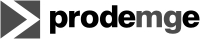 INFORMAÇÕES PARA REGISTRO/ALTERAÇÃO DE DOMÍNIOSINFORMAÇÕES PARA REGISTRO/ALTERAÇÃO DE DOMÍNIOSINFORMAÇÕES PARA REGISTRO/ALTERAÇÃO DE DOMÍNIOSINFORMAÇÕES PARA REGISTRO/ALTERAÇÃO DE DOMÍNIOSInformações da Entidade SolicitanteInformações da Entidade SolicitanteInformações da Entidade SolicitanteInformações da Entidade SolicitanteInformações da Entidade SolicitanteInformações da Entidade SolicitanteDomínio Solicitado     .mg.gov.brDomínio Solicitado     .mg.gov.brDomínio Solicitado     .mg.gov.brDomínio Solicitado     .mg.gov.brDomínio Solicitado     .mg.gov.brDomínio Solicitado     .mg.gov.brNome EmpresarialNome EmpresarialNome EmpresarialNome EmpresarialNome EmpresarialNome EmpresarialEndereçoEndereçoEndereçoEndereçoEndereçoEndereçoCNPJCNPJCNPJCNPJCNPJCNPJContato AdministrativoContato AdministrativoContato AdministrativoContato AdministrativoContato AdministrativoContato AdministrativoNomeNomeNomeNomeCargoCargoCPFCPFCPFCPFTelefoneTelefoneE-mailE-mailE-mailE-mailE-mailE-mailInformações do Provedor de HospedagemInformações do Provedor de HospedagemInformações do Provedor de HospedagemInformações do Provedor de HospedagemInformações do Provedor de HospedagemInformações do Provedor de HospedagemNome EmpresarialNome EmpresarialNome EmpresarialNome EmpresarialNome EmpresarialNome EmpresarialEndereçoEndereçoEndereçoCNPJCNPJCNPJContato TécnicoContato TécnicoContato TécnicoContato TécnicoContato TécnicoContato TécnicoNomeNomeNomeTelefoneTelefoneTelefoneCPFCPFCPFE-mailE-mailE-mailInformações de DNSInformações de DNSInformações de DNSInformações de DNSInformações de DNSInformações de DNSPrimárioEndereço IPv4Endereço IPv4Nome do Servidor (Hostname)Nome do Servidor (Hostname)Nome do Servidor (Hostname)SecundárioEndereço IPv4Endereço IPv4Nome do Servidor (Hostname)Nome do Servidor (Hostname)Nome do Servidor (Hostname)AssinaturaAssinaturaAssinaturaAssinaturaAssinaturaAssinaturaData  /  /    LocalLocalLocalLocalAssinaturaInformações AdicionaisInformações AdicionaisInformações AdicionaisInformações AdicionaisInformações AdicionaisInformações AdicionaisPara a opção pela assinatura digital, após o preenchimento este documento deverá ser assinado digitalmente (requer certificado digital válido na cadeia ICP-Brasil). Enviar para o endereço de e-mail: hostmaster@mg.gov.br.  Anexá-lo ao e-mail.Dúvidas: hostmaster@mg.gov.br ou (31) 3339-1600Para a opção pela assinatura manuscrita, após preenchimento, enviar o formulário impresso e assinado pelo representante legal da instituição (Prefeito, Presidente da Câmara Municipal ou Diretor da Entidade Vinculada) e assinatura com firma reconhecida em cartório para a PRODEMGE no endereço: Rua da Bahia, 2277, Belo Horizonte - MG, CEP 30160-012 aos cuidados da Gerência de Atendimento - GAT.Para a opção pela assinatura digital, após o preenchimento este documento deverá ser assinado digitalmente (requer certificado digital válido na cadeia ICP-Brasil). Enviar para o endereço de e-mail: hostmaster@mg.gov.br.  Anexá-lo ao e-mail.Dúvidas: hostmaster@mg.gov.br ou (31) 3339-1600Para a opção pela assinatura manuscrita, após preenchimento, enviar o formulário impresso e assinado pelo representante legal da instituição (Prefeito, Presidente da Câmara Municipal ou Diretor da Entidade Vinculada) e assinatura com firma reconhecida em cartório para a PRODEMGE no endereço: Rua da Bahia, 2277, Belo Horizonte - MG, CEP 30160-012 aos cuidados da Gerência de Atendimento - GAT.Para a opção pela assinatura digital, após o preenchimento este documento deverá ser assinado digitalmente (requer certificado digital válido na cadeia ICP-Brasil). Enviar para o endereço de e-mail: hostmaster@mg.gov.br.  Anexá-lo ao e-mail.Dúvidas: hostmaster@mg.gov.br ou (31) 3339-1600Para a opção pela assinatura manuscrita, após preenchimento, enviar o formulário impresso e assinado pelo representante legal da instituição (Prefeito, Presidente da Câmara Municipal ou Diretor da Entidade Vinculada) e assinatura com firma reconhecida em cartório para a PRODEMGE no endereço: Rua da Bahia, 2277, Belo Horizonte - MG, CEP 30160-012 aos cuidados da Gerência de Atendimento - GAT.Para a opção pela assinatura digital, após o preenchimento este documento deverá ser assinado digitalmente (requer certificado digital válido na cadeia ICP-Brasil). Enviar para o endereço de e-mail: hostmaster@mg.gov.br.  Anexá-lo ao e-mail.Dúvidas: hostmaster@mg.gov.br ou (31) 3339-1600Para a opção pela assinatura manuscrita, após preenchimento, enviar o formulário impresso e assinado pelo representante legal da instituição (Prefeito, Presidente da Câmara Municipal ou Diretor da Entidade Vinculada) e assinatura com firma reconhecida em cartório para a PRODEMGE no endereço: Rua da Bahia, 2277, Belo Horizonte - MG, CEP 30160-012 aos cuidados da Gerência de Atendimento - GAT.Para a opção pela assinatura digital, após o preenchimento este documento deverá ser assinado digitalmente (requer certificado digital válido na cadeia ICP-Brasil). Enviar para o endereço de e-mail: hostmaster@mg.gov.br.  Anexá-lo ao e-mail.Dúvidas: hostmaster@mg.gov.br ou (31) 3339-1600Para a opção pela assinatura manuscrita, após preenchimento, enviar o formulário impresso e assinado pelo representante legal da instituição (Prefeito, Presidente da Câmara Municipal ou Diretor da Entidade Vinculada) e assinatura com firma reconhecida em cartório para a PRODEMGE no endereço: Rua da Bahia, 2277, Belo Horizonte - MG, CEP 30160-012 aos cuidados da Gerência de Atendimento - GAT.Para a opção pela assinatura digital, após o preenchimento este documento deverá ser assinado digitalmente (requer certificado digital válido na cadeia ICP-Brasil). Enviar para o endereço de e-mail: hostmaster@mg.gov.br.  Anexá-lo ao e-mail.Dúvidas: hostmaster@mg.gov.br ou (31) 3339-1600Para a opção pela assinatura manuscrita, após preenchimento, enviar o formulário impresso e assinado pelo representante legal da instituição (Prefeito, Presidente da Câmara Municipal ou Diretor da Entidade Vinculada) e assinatura com firma reconhecida em cartório para a PRODEMGE no endereço: Rua da Bahia, 2277, Belo Horizonte - MG, CEP 30160-012 aos cuidados da Gerência de Atendimento - GAT.